W związku z obecną sytuacja epidemiczną zapraszamy uczniów z niepełnosprawnością intelektualną (i ze sprzężeniami), ich rodziców i nauczycieli do zapoznania się z ofertą edukacyjną Branżowej Szkoły nr 6 Specjalnej w Bydgoszczy na rok szkolny 2021/2022 o formie online. Informacje dostępne są  na stronie  internetowej: http://zsz5.bydgoszcz.pl/  oraz  na  Branżowa Szkoła I stopnia nr 6 w Bydgoszczy 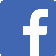 Zapraszamy również do kontaktu z sekretariatem szkoły tel. 52 322 33 53 oraz kierownikiem szkolenia praktycznego, Panią Jagną Snopko - tel. 697 911 540.WYMAGANE DOKUMENTY DO BRANŻOWEJ SZKOŁY I STOPNIA NR 6 SPECJALNEJWniosek o przyjęcie do szkoły, na opracowanym przez szkołę druku.Zaświadczenie o wynikach egzaminu ósmoklasisty lub w pisemną decyzję dyrektora OKE w Gdańsku  o zwolnieniu z  tego egzaminu.Orzeczenie o potrzebie kształcenia specjalnego wydane przez  poradnię psychologiczno-pedagogiczną na etap ponadpodstawowy (z wpisem niepełnosprawność intelektualna w stopniu lekkim).Zaświadczenie lekarskie stwierdzające brak przeciwwskazań zdrowotnych do kształcenia w wybranym zawodzie, wydane przez lekarza medycyny.Opinię wychowawcy klasy ze szkoły podstawowej.Trzy podpisane fotografie.Orzeczenie do celów sanitarno-epidemiologicznych, umożliwiające kontakt z żywnością          (kierunki : kucharz, cukiernik, pracownik pomocniczy obsługi hotelowej, pracownik pomocniczy gastronomii).Skierowanie do kształcenia specjalnego (po uzyskaniu orzeczenia z PPP).Karta zdrowia ze szkoły podstawowej.Oświadczenie pracodawcy o przyjęciu ucznia na praktyczną naukę zawodu (dotyczy wyłącznie uczniów, którzy będą realizować praktyczną naukę zawodu w zakładach pracy na podstawie umowy o pracę w celu przygotowania zawodowego).